
Information template for NHSScotland staff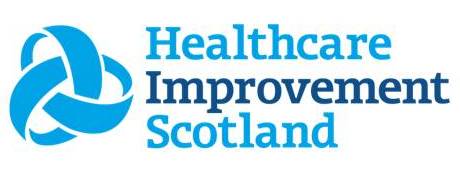 Raising a concern about the quality or safety of patient care   Date:Name:Role:Email address:Contact number:Would you like to remain anonymous if we share your concerns with the relevant NHS board?NHS Board and site/hospital/specialty the concern is in relation to:Details of concern (including any dates/events and any harm that has been/could be caused):Has this been raised locally (reported to colleagues/management, adverse event reports, whistle blowing)If not raised locally what are the reasons for this?Raised with any other organisation?